Báječný den se značkou JIKA Čestlice, 14. 1. 2010 společnost Laufen CZ uspořádala den plný zábavy s překvapením pro své obchodní partnery a zástupce médií v polovině ledna 2010 v hotelu Aquapalace Praha v Čestlicích. Mottem akce bylo heslo „Báječný den se značkou JIKA!“. A v tomto duchu probíhal celý program. Účastníci uvítali příležitost osobně se seznámit s partnery, které doposud znali například pouze podle jména v mailu či podle hlasu v telefonu. Především však se zájmem prohlíželi jednotlivé produkty nové autorské série LYRA plus, kterou JIKA právě uvádí na trh. Odpolední část pak probíhala přímo v aquaparku, kde na všechny čekaly soutěže a relaxace ve formě libovolné vodní zábavy. Akci hodnotili s nelíčeným nadšením. Soutěžilo se také ve vaření s Filipem Sajlerem. Známý šéfkuchař z pořadu Kluci v akci připravil gastronomické kvízy a soutěž „Uvař si a sám si sněz“. Jak název napovídá, soutěžící vařili podle své fantazie, výsledek potom společně ochutnávali a hodnotili. Akci zakončil slavnostní večer s rautem a bohatou tombolou, kde se dobře naladění hosté vydrželi bavit opravdu hodně dlouho. 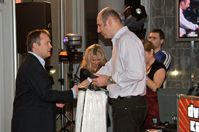 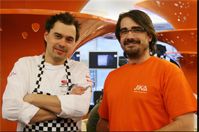 Pro více informací kontaktujte:Jana Becková, AMI Communications, Týn 641/4, 110 00 Praha 1jana.beckova@amic.cztel.: 234 124 112,mobil: 724 012 623Galerie koupelen Laufen I. P. Pavlova 5, 120 00 Praha 2